Dzisiaj jest dzień czekolady, dlatego też dzisiejsze propozycje zajęć są z nią związane:1. Na początku zachęcamy do obejrzenia filmiku dydaktycznego pt,, Jak powstaje czekolada”?  (fragment dotyczący produkcji czekolady  rozpoczyna się w minucie 10:21) https://www.youtube.com/watch?v=3TgO4cNw4NU&t=9slub ciekawostek o czekoladziehttps://www.youtube.com/watch?v=QLbvgPhKmxs2. Następnie proponujemy czekoladowy taniechttps://www.youtube.com/watch?v=lFWysdCgVNg3. A teraz czas na Quiz o czekoladzie https://learningapps.org/display?v=p3xvqfxg5204. Proponujemy obejrzenie krótkiej bajki o skutkach przejedzenia się czekoladąhttps://www.youtube.com/watch?v=hJZ3ZlmdQMQ5.  A na koniec czekoladowego dnia czas na kolorowanki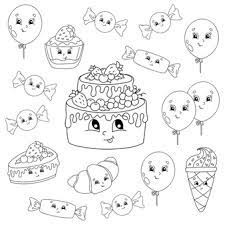 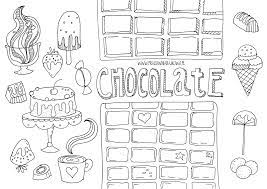 